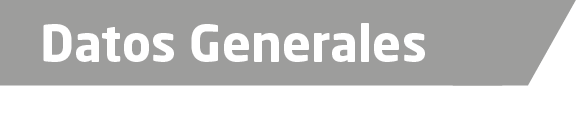 Nombre Oscar Rodríguez HernándezGrado de Escolaridad En trámite cedula profesionalTeléfono de Oficina 228-8-12-27-40. Ext.100Correo Electrónico uespecial@veracruz.gob.mxDatos GeneralesFormación Académica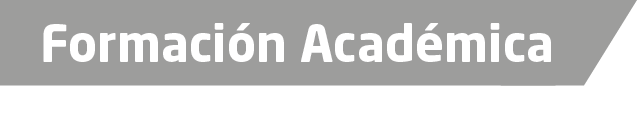 1984-1990Estudios de Primaria, en la Ciudad de Xalapa, Ver.1990-1993Estudios de Secundaria técnica Industrial # 97, en la Ciudad de Xalapa, Veracruz.2011Bachillerato en Instituto Veracruzano de Estudios Superiores.2012-2016Universidad Metropolitana de Xalapa, Licenciatura en DerechoTrayectoria Profesional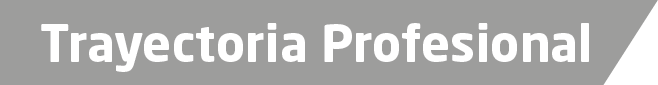 2009 a 2012.Agente de la Policía Ministerial.2012 a 2014. Asesor de Manejo de Crisis y Negociación.2014 a 2015.Encargado de Departamento de Gestión de Crisis y Negociación.2015 a la Fecha. Jefe de Departamento de Gestión de Crisis y NegociaciónjefeAréas de Conocimiento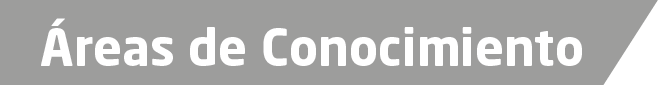 Derecho ConstitucionalDerecho penalInvestigación Criminal enfocado al Sistema Penal AcusatorioGestión de Crisis y NegociaciónGrupo de DespliegueRescate de Toma de RehenesPrimeros AuxiliosPerfilacion CriminalInteligencia y Análisis de InformaciónDocente Certificado Por Examen en temas de “Policía de Investigación”, conforme al programa de capacitación Especializada para Policías de Investigación, aprobado por el Consejo de Coordinación, con Vigencia 2016